ПОЛОЖЕНИЕоб административном контроле муниципального бюджетного дошкольного образовательного учреждения детский сад «Солнышко»1. Общие положения.1.1. Настоящее Положение разработано в соответствии с Федеральным законом от 29.12.2012 № 273 ФЗ «Об образовании», Письмом министерства образования РФ от 10.09.1999 г. № 22-06-874 «Об обеспечении инспекционно – контрольной деятельности” и регламентирует содержание и порядок проведения контроля администрацией ДОУ и регламентирует содержание и порядок проведения контроля администрацией ДОУ в соответствии с ФГОС в ДО.1.2. Административный контроль – главный источник информации для диагностики состояния образовательного процесса, основных результатов деятельности образовательного учреждения. Под административным контролем понимается проведение администрацией ДОУ наблюдений, обследований, осуществляемых в порядке руководства и контроля в пределах компетенции за соблюдением работниками ДОУ законодательных и иных нормативно-правовых актов РФ в области образования. Контрольная деятельность – это мотивированный стимулирующий процесс, который призван снять затруднения участников образовательного процесса и повысить его эффективность.1.3. Положение об административном контроле принимается на педагогическом совете ДОУ, имеющим право вносить в него изменения, дополнения и утверждается приказом заведующего ДОУ.2. Цели, задачи и функции контроля.2.1. Цели контрольной деятельности:совершенствование деятельности образовательного учреждения;повышение профессионального мастерства всех работников ДОУ;улучшение качества образования в ДОУ.2.2. Задачи административного контроля:контроль исполнения законодательства РФ, реализации принципов государственной политики в области дошкольного образования;изучение результатов педагогической деятельности, выявление положительных и отрицательных тенденций в организации образовательного процесса и разработка на этой основе предложений по распространению педагогического опыта и устранению негативных тенденций;выявление случаев нарушений и неисполнения законодательных и иных нормативно-правовых актов, принятие мер по их пресечению;анализ и экспертная оценка эффективности результатов деятельности работников;совершенствование качества воспитания и образования воспитанников;анализ причин, лежащих в основе нарушений, принятие мер по предупреждению;оказание методической помощи педагогическим работникам в процессе контроля.2.3.  Функции контроля:информационно-аналитическая – качество организации и осуществления образовательного процесса;контрольно-диагностическая – мониторинг качества образования;коррективно-регулятивная – качество выполнения рекомендаций.3. Виды контроля.3.1. Контрольная деятельность осуществляется в виде плановых и оперативных проверок, мониторинга и проведения административных работ.3.1.1. Контрольная деятельность в виде плановых проверок проходит в соответствии с утвержденным планом-графиком, который обеспечивает периодичность и исключает нерациональное дублирование в организации проверок и доводится до членов педагогического коллектива в начале учебного года.3.1.2. Контрольная деятельность в виде оперативных проверок осуществляется для установления фактов и проверки сведений о нарушениях, указанных в обращениях родителей (законных представителей) или других граждан, организаций, урегулирования конфликтных ситуаций в отношениях между участниками образовательного процесса.Контроль в виде оперативных проверок осуществляется по следующим вопросам: - выполнение СанПиН;- выполнение инструкций по охране жизни и здоровья детей, по пожарной безопасности, по ОТ и ТБ;- контроль за реализацией «Образовательной программы ДОУ»- адаптация детей раннего возраста;- проведение непосредственно – организованной образовательной деятельности с детьми;- ведение документации педагогами;- организация питания;- организация летней оздоровительной работы;- использование финансовых средств в, соответствии с нормативами по назначению;- установления фактов и проверки сведений о нарушениях указанных в обращениях родителей (законных представителей) или других граждан, организаций, урегулирование конфликтных ситуаций участников образовательного процесса; и др.3.1.3. Контрольная деятельность в виде мониторинга предусматривает сбор, системный учёт, обработку и анализ информации об организации и результатах образовательного процесса. Мониторинг проводится один раз в год в мае месяце на основании «Положения о мониторинге качества образования».3.1.4. Контрольная деятельность в виде административной работы осуществляется заведующим для проверки выполнения должностных обязанностей работников ДОУ.3.2. Формы планового контроля:         Фронтальный контроль. Проводится с целью получения полной информации о состоянии образовательного процесса. Предусматривает проверку в полном объёме педагогической работы в одной группе в течение нескольких дней. Эта форма контроля позволяет получить всестороннюю информацию о выполнении программы воспитания в целом, даёт материалы для глубокого педагогического анализа, выводов и помогает определить дальнейшее направление в работе.         Тематический контроль. Проводится по отдельным проблемам деятельности ДОУ. Направлен на изучение фактического состояния дел по конкретному вопросу. Темы контроля определяются задачами годового плана учреждения. В ходе тематического контроля анализируется практическая деятельность педагогических работников.         Персональный контроль. В ходе персонального контроля проверяется:- готовность педагогических работников к аттестации;- деятельность педагогов, не имеющих специального образования;- деятельность педагогов, не имеющих стажа педагогической деятельности (вновь прибывшие).4.  Организация контроля в ДОУ.4.1. Контрольную деятельность в учреждении осуществляют: заведующий, старший воспитатель, старшая медицинская сестра, завхоз, специалист по охране труда и безопасности, педагогические работники назначенные заведующим ДОУ.4.2. Контрольная деятельность является составной частью годового плана Учреждения (раздел «Контроль»).4.3. Система контроля разрабатывается в соответствии с «Положением об административном контроле в ДОУ».4.4 План – график контроля в Учреждении составляется на учебный год и утверждается приказом заведующего ДОУ.4.5. На проведение фронтального, тематического и персонального контроля заведующий, не позднее, чем за две недели издаёт приказ о сроках и теме предстоящего контроля, устанавливает срок представления итоговых материалов, назначает ответственного, доводит до сведения проверяемых и проверяющих план – задание предстоящего контроля. 4.5. План – задание предстоящего контроля составляет старший воспитатель. План – задание определяет вопросы конкретной проверки.4.6. Основания для контрольной деятельности:         план – график контроля;         заявление педагогического работника на аттестацию;         задание руководства Учредителя – проверка состояния дел для подготовки управленческих решений;         задания заведующего ДОУ.4.7. Продолжительность плановых проверок:         фронтальных – 10 дней         тематических – 5 дней.4.8. При проведении планового контроля не требуется дополнительного предупреждения, если в плане работы указаны сроки контроля.4.9. При проведении оперативных (экстренных) проверок педагогические и другие работники могут не предупреждаться заранее. Экстренным случаем считается письменная жалоба родителей (законных представителей) на нарушение прав воспитанника, законодательства об образовании, а также случаи грубого нарушения законодательства РФ, трудовой дисциплины работниками Учреждения.4.10. Результаты контрольной деятельности оформляются в виде:         справок о результатах контроля (фронтальный, тематический, персональный);         записей в «Журнале контроля» заведующего и старшего воспитателя (оперативный)         аналитической справки (мониторинг);         доклада о состоянии дел по проверяемым вопросам (проведение административных работ)4.11. Итоговый материал должен содержать констатацию фактов, выводы и при необходимости предложения.4.12. Информация о результатах планового контроля доводится до работников Учреждения в течение 7 дней с момента завершения проверки. 4.13. По результатам оперативного контроля проводится собеседование с проверяющими в день проверки.4.14. Проверяющие и проверяемые после ознакомления с результатами контрольной деятельности должны поставить подписи под итоговым документом. При этом проверяемые имеют право сделать запись о несогласии с результатами контроля в целом или по отдельным фактам и выводам.4.15. Итоги контроля:         итоги фронтального, тематического и персонального контроля рассматриваются на заседании педагогического совета ДОУ;         сделанные замечания и предложения по оперативному контролю фиксируются в «Журнале контроля» заведующего и старшего воспитателя и доводятся до сведения педагогов в день проверки.4.16. Заведующий ДОУ по результатам контроля принимает следующие решения:         о повторном контроле;         о привлечении к дисциплинарной ответственности работников.4.17. О результатах проверки сведений, изложенных в обращениях родителей, а также в обращениях и запросах других граждан и организаций сообщается им в установленном порядке и в установленные сроки.4.18. При оценке воспитателя в ходе административного контроля учитывается:выполнение государственных программ в полном объеме;уровень знаний, умений, навыков и развитие воспитанников;дифференцированный подход к воспитанникам в процессе обучения;совместная деятельность воспитателя и ребенка;наличие положительного эмоционального микроклимата;способность к анализу педагогических ситуаций, рефлексии, самостоятельномуконтролю над результатами педагогической деятельности;умение корректировать свою деятельность;умение обобщать свой опыт;умение составлять и реализовывать план своего развития.4.19. Методы контроля над деятельностью воспитателя:анкетирование;тестирование;мониторинг;наблюдение;изучение документации;анализ педагогического процесса;беседа о деятельности воспитанников.4.20. Методы контроля над результатами деятельности детей:наблюдение;анализ результатов деятельности.5. Права участников контрольной деятельности.5.1. При осуществлении контрольной деятельности проверяющий имеет право:     знакомиться с документацией в соответствии с функциональными обязанностями работников;     изучать практическую деятельность педагогических работников через посещение различных мероприятий;     проводить экспертизу педагогической деятельности;     проводить мониторинг образовательного процесса с последующим анализом полученной информации;5.2. Проверяемый работник имеет право:    знать сроки планового контроля и критерии оценки его деятельности;    знать цель, содержание контроля;    своевременно знакомится с выводами и рекомендациями проверяющих;    обратиться в конфликтную комиссию профсоюзного комитета Учреждения или вышестоящие органы управления образовании при несогласии с результатами контроля.6. Ответственность.6.1. Члены комиссии, занимающиеся контрольной деятельности в учреждении, несут ответственность за: достоверность излагаемых фактов, представленных в справках по итогам контроля;за тактичное отношение к проверяемому работнику во время проведения контрольных мероприятий;за качественную подготовку к проведению проверки деятельности работника;за ознакомление работника с итогами проверки до вынесения результатов на широкое обсуждение;за обоснованность выводов по итогам проверки.7. Делопроизводство 7.1.  Справка по результатам тематического и комплексного контроля должна содержать в себе следующие разделы:— вид контроля;— форма контроля;    — тема проверки;— цель проверки;        — сроки проверки;   — состав комиссии;— результаты проверки (перечень проверенных мероприятий, документации и пр.);— положительный опыт;— недостатки;— выводы;— предложения и рекомендации;— подписи членов комиссии;— подписи проверяемых.7.2. По результатам тематического и комплексного контроля заведующий Учреждением издает приказ, в котором указываются:— вид контроля;— форма контроля; — тема проверки;        — цель проверки;        — сроки проверки;— состав комиссии;       — результаты проверки;     — решение по результатам проверки;— назначаются ответственные лица по исполнению решения;— указываются сроки устранения недостатков;— поощрение и наказание работников по результатам контроля.7.3. По результатам оперативного контроля проводится собеседование с проверяемым, при необходимости — готовится сообщение о состоянии дел на административном совещании при заведующем, Педагогическом Совет, Общем собрании трудового коллектива.ПРИНЯТО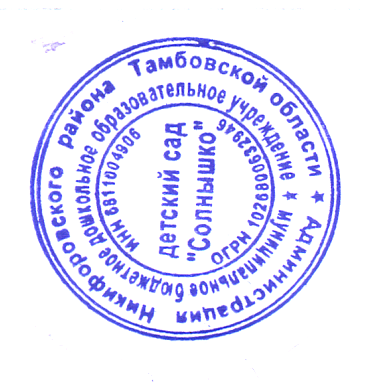 на педагогическом советеМБДОУ д.с. «Солнышко»Протокол № _1_ от _03 сентября 2015 г._УТВЕРЖДЕНОЗаведующим МБДОУ детский сад «Солнышко»_________________/ Шишова Л. С.Приказ № _26_ от _8 сентября 2015 г._